Регистрационный №_______________Ректору Университета при МПА ЕврАзЭС Искакову И. Ж.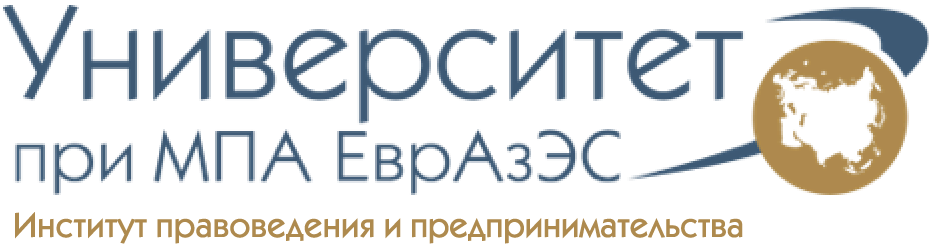 От ________________________________________(фамилия)___________________________________________	(имя, при наличии — отчество)Дата рождения	Гражданство		(число, месяц, год)Удостоверение личности (паспорт) серия	 № 	 Дата выдачи		(при наличии)Кем выдан		СНИЛС (при наличии) _______–_______–_______    _____Почтовый адрес	(страна, почтовый индекс, населённый пункт, улица, дом, корпус, квартира)Контактный телефон: +7 ( _____ ) ______–_____–_____  Контактный e-mail:	ЗАЯВЛЕНИЕ О ПРИЁМЕПрошу принять меня на обучение по образовательной программе среднего профессионального образования на специальность:       38.02.01 Экономика и бухгалтерский учет (по отраслям)             40.02.01 Право и организация социального обеспечения                   (код, наименование специальности)                                                                                     (код, наименование специальности)О себе сообщаю следующие сведения: О предыдущем уровне образования и документе об образовании и (или) документе об образовании и о квалификации, его подтверждающем:          основное общее образование (9 классов)                                                       среднее профессиональное образование          среднее общее образование (11 классов)                                                        высшее образованиеОкончил(а)  в ___________ году ________________________________________________________________________________(название учебного заведения, выдавшего документ об образовании)__________________________________________________________________________________________________________Аттестат          / Диплом           : серия ________________ №_______________________________ рег. _________________________                                                                                                                                                                                                                                                                                                    (при наличии)Дата выдачи «____»_________________  _________г.В общежитии на время обучения:	 не нуждаюсь	 нуждаюсьВ адаптированной образовательной программе среднего профессионального образования для обучения лиц с ограниченными возможностями здоровья (в том числе с инвалидностью):                                                                                          (подпись поступающего)Среднее профессиональное образование получаю Ознакомлен(а) (в том числе через информационные системы общего пользования) с датой представления оригинала документа об образовании и (или) документом об образовании и квалификации  __________________                                                                                                                                             (подпись поступающего)Ознакомлен(а), что в случае представления мной заявления о приеме, содержащего не все сведения и (или) сведения, не соответствующие действительности, Университет возвращает мои документы __________________                                                                                                                                                       (подпись поступающего)Способ возврата поданных документов в случае непоступления на обучение (только в части оригиналов документов):лично/доверенному лицу 	 путём направления документов через операторов почтовой связи общего пользования«______»__________________20______г.        ______________________ / ___________________________________________	                          (дата подачи заявления)                                                 (подпись поступающего)	        (фамилия, имя, при наличии — отчество)АНКЕТА АБИТУРИЕНТА(заполняется по желанию поступающего/доверенного лица)Какой иностранный язык (-и) Вы изучали	Из какого источника Вы узнали об Университете 	                                                                                                                (от знакомых, с образовательного портала, реклама в Интернет/метро, иной источник информации)___________________________________                     «______»______________20______г.         ________________________(ФИО ответственного лица, принявшего документы)	(дата)                                                                           (подпись)Форма обученияУсловия обучения         очная                                         заочнаяна места по договорам об оказании платныхобразовательных услуг          не нуждаюсь___________________  (подпись поступающего)           нуждаюсь__________________ (подпись поступающего)           Ограничение по слуху           Ограничение по зрению         Нарушение речи Нарушение двигательных функций          не нуждаюсь___________________  (подпись поступающего)Сведения о документе, подтверждающем необходимость в создании специальных условий:____________________________________________________________________________________________________________________________________________________Сведения о документе, подтверждающем необходимость в создании специальных условий:____________________________________________________________________________________________________________________________________________________Ознакомлен(а) (в том числе через информационную систему общего пользования) с лицензией на осуществление образовательной деятельности от 21 сентября 2017г. / Л035-00115-77/00642699 (срок действия – бессрочно), выданной Федеральной службой по надзору в сфере образования и науки, с фактом отсутствия свидетельства  о государственной аккредитации по данной специальности, выданного Федеральной службой по надзору в сфере образования и науки, с Уставом АНО ВО «Университет при Межпарламентской Ассамблее ЕврАзЭС», с образовательными программами и другими документами, регламентирующими организацию и осуществление образовательной деятельности по образовательным программам среднего профессионального образования, с Правилами внутреннего распорядка обучающегося  __________________  впервые __________________                   (подпись поступающего)    не впервые  __________________                        (подпись поступающего)Даю согласие на обработку моих персональных данных*__________________                                                                                                                    (подпись поступающего)*Согласие на обработку моих персональных данных прилагается к настоящему заявлению и является его неотъемлемой частью.